Mythos MozartKlasse 4bIm Rahmen des Musikunterrichts besuchten wir die Ausstellung Mythos Mozart. Den Kindern hat es viel Spaß gemacht und einen bleibenden Eindruck hinterlassen. 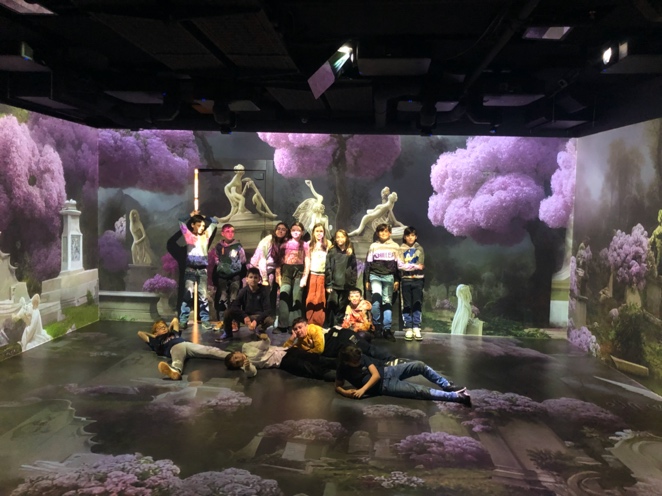 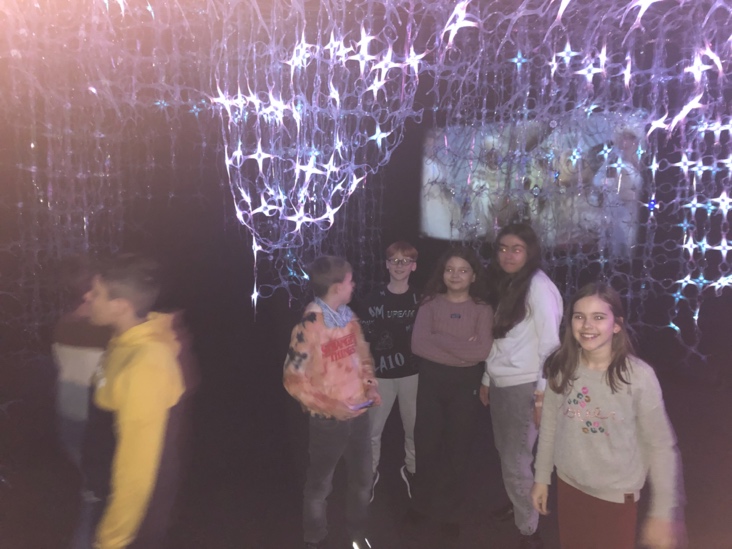 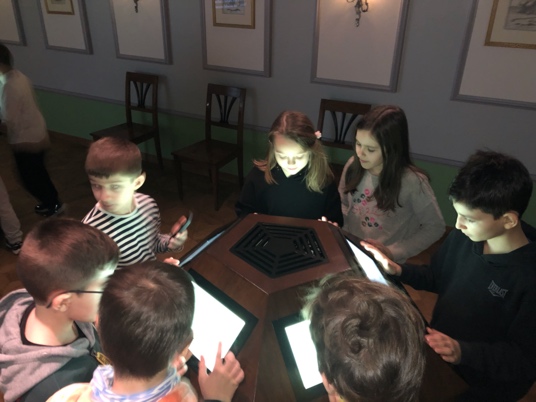 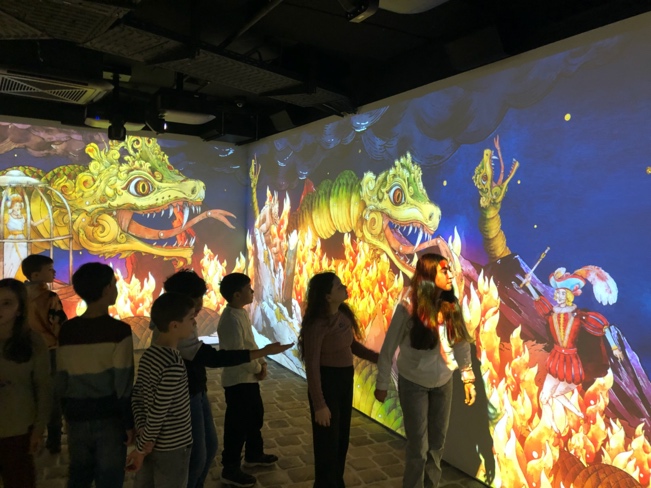 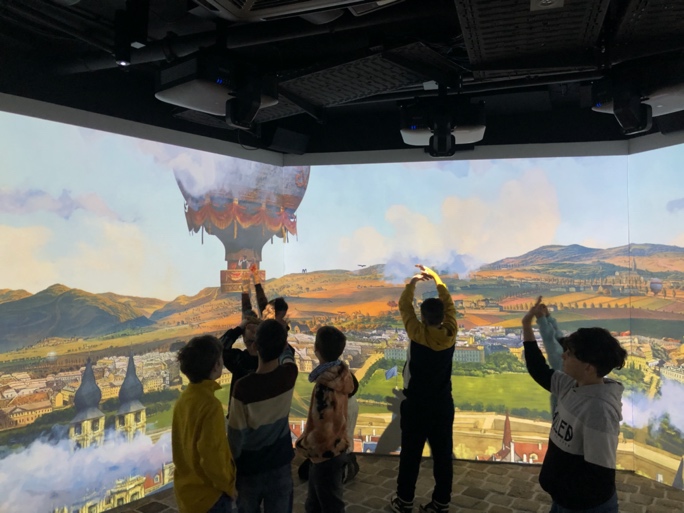 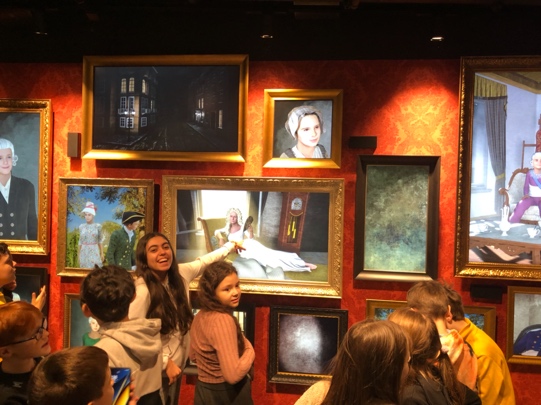 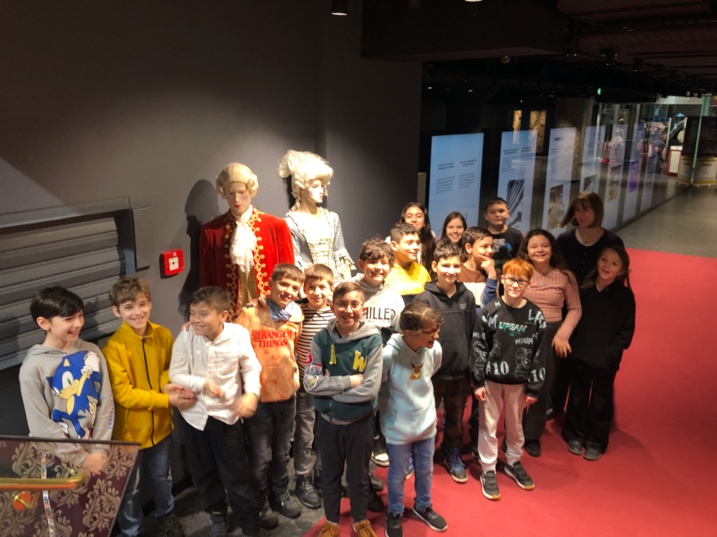 